       OSTİM SPOR  FUTBOL AKADEMİSİ      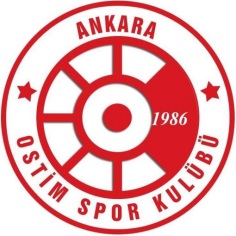 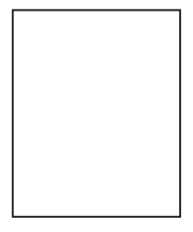 	                                                                                 Velisi Adı,Soyadı                                                                                                                                                                             İmzaKURSİYERİN   :                                                                           KAYIT  FORMUTC.Numarası  :Adı,Soyadı      :Doğum Tarihi-Yeri :Okulu :Gsm  :E-Mail  :Ev Adresi  :AİLE BİLGİLERİ	Baba Adı –Telefonu   :İş-Ünvanı	:Ana Adı  -Telefonu    :İş – Ünvanı                   :VELİ  MUVAFAKATI  :	YUKARIDA AÇIK KİMLİĞİ YAZILI OLAN ……………………………………………………………….OSTİM SPOR  FUTBOL OKULUNDA VE YARIŞMA GRUPLARINDA ANTREMANLARA, MÜSABAKALARA, YURT İÇİ VE YURT DIŞI  SEYAHATLERE KATILMASINA PASAPORT VE LİSANS  ÇIKARTMASINA  MUVAFAKAT EDERİM.TAAHÜTNAME	     :	OSTİM SPOR FUTBOL OKULU FAALİYETLERİ DOLAYISIYLA MEYDANA GELEBİLECEK HER TÜRLÜ YARALANMA, SAKATLANMA, HASTALANMA VE ÖLÜMDEN DOLAYI OSTİM SPOR KULÜBÜNÜ, ̇ VE FUTBOL OKULUNU SORUMLU TUTMAYACAĞIMI, MADDİ VE MANEVİ HERHANGİ BİR TALEPTE BULUNMAYACAĞIMI KABUL, TAAHHÜT VE BEYAN EDERİM.	                                                                                      SAĞLIK  RAPORUYukarıda ismi yazılı sporcu çocuğun,yapılan muayenesinde Ostim Spor Futbol Okulu çalışmalarına katılmasında sağlık yönünden herhangi bir sakınca yoktur.                                                                             DOKTOR / Diploma No :                                                                                       Adı,Soyadı ÖDEME  SEÇENEKLERİ  :                                                    HER AYIN 1-5 ARASI                 HER AYIN 15-20 ARASI	            ☐                                                ☐      YUKARIDA YAZILANLARI OKUYUP KABUL ETTİĞİMİ FUTBOL OKULU SORUMLUSUNA BİLDİRİRİM. 